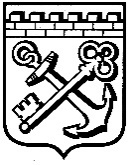 КОМИТЕТ ГРАДОСТРОИТЕЛЬНОЙ ПОЛИТИКИ
ЛЕНИНГРАДСКОЙ ОБЛАСТИПРИКАЗот ___________________________ № ____Об установлении предельного уровня соотношения среднемесячной заработной платы руководителя, заместителей руководителя, главного бухгалтера и среднемесячной заработной платы работников (без учета заработной платы соответствующего руководителя, его заместителей, главного бухгалтера) государственного казенного учреждения «Градостроительное развитие территорий Ленинградской области»В соответствии с пунктом 1.2  Положения о системах оплаты труда в государственных учреждениях Ленинградской области по видам экономической деятельности, утвержденного постановлением Правительства Ленинградской области от 30 апреля 2020 года № 262, приказываю:Установить предельный уровень соотношения среднемесячной заработной платы руководителя, заместителей руководителя, главного бухгалтера и среднемесячной заработной платы работников (без учета заработной платы соответствующего руководителя, его заместителей, главного бухгалтера) государственного казенного учреждения «Градостроительное развитие территорий Ленинградской области» в кратности 4;Признать утратившим силу приказ комитета по архитектуре и градостроительству Ленинградской области от 27 сентября 2018 года № 56 «Об установлении предельного уровня соотношения среднемесячной заработной платы руководителя, его заместителей, главного бухгалтера и среднемесячной заработной платы работников (без учета заработной платы соответствующего руководителя, его заместителей, главного бухгалтера) государственного казенного учреждения «Градостроительное развитие территорий Ленинградской области».Председатель Комитетаградостроительной политикиЛенинградской области							И. Кулаков